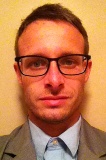 Andrew Martin Abenheimer SeongnamSouth KoreaPersonal Attributes Mature, a clear and organized mind, ambitious, enthusiastic, caring and open-minded. Education 2011-2012 Professional Graduate Diploma in Education at Strathclyde University.2002-2007 Completed BA in English at Cape Breton University.2002 Graduated from Grade 12 Academic at Sydney Academy. Work Experience Jan2013-PresentChungsol English Education CenterSeongnam, KoreaPosition: TeacherDuties: Prepare and teach classes for four separate programs.Supervisor: Lisa JangAug 2010-Aug 2011Macmillan English SchoolSeoul, KoreaPosition: Head English TeacherDuties: Prepare and teach classes for students ranging in age from 5 years old to 12. Interviewing prospective students and teachers.Supervisor: Jenny ParkJan2009- Aug 2010Youth Peer TutoringSydney, Nova ScotiaPosition: Assistant Program Coordinator Duties: Recruit volunteers for teaching sessions. Raise funds for the program. Conduct and instruct volunteers on duties that must be met.Supervisor: Barb DonovanDec2008-Jan2009JungChul Techno ValleyDaejeon, South KoreaPosition: English Teacher 	Duties: Prepare and teach classes for students ranging in age from 5 years old to 50. Interviewing prospective students and teachers.Supervisor:  Kwon, Kyung-Hee2004-2007Child Care 121 Melissa Crescent Position: Child care provider Duties: Supervise four children between the ages of 0-13. Plan activities and provide meals for the children. Supervisor: Donna and Kieran Fogarty Jun2005-Sep2007 Sydney Soccer Sydney, Nova Scotia Position: Supervisor/Coach Duties: Instruct and teach children aged 4-8 in various activities to promote teamwork and build self-esteem while learning the basics of soccer. Register new children and maintain records.Supervisor: Sarah Groves 2004 Keltic Lodge
Ingonish, Nova Scotia 
Position: Houseman Duties: Cleaning and maintaining of hotel. Delivering stock to various departments on the property. Supervisor: Darren Donovan 2001Empire Studio 10
Sydney, Nova Scotia
Position: Usher Duties: Customer assistant. General cleaning of facilities, along with maintaining stock. Supervisor: Linda Piercy 2000The Widow of Saint Pierre (movie) Louisbourg, Nova Scotia Position: Movie extra Duties: Appear in scenes where necessary. Supervisor: Wendy Campbell 1998 Pit Pony (movie) Glace Bay, Nova Scotia Position: Movie extra Duties: Appear in scenes where necessary. Supervisor: Wendy Campbell Additional Courses 2001/2008- Attended CPR course.2004- WHMIS training.2002- Soccer Coaching. Two day program through Soccer Nova Scotia.Volunteer Work2008- Private tutoring for children not registered in after school programs.2006-2007- Coaching Sherwood Park Junior High soccer and basketball teams2002- Safe Grad Committee References available upon request.